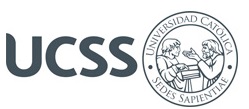 DEPARTAMENTO  DE INVESTIGACIÓNFACULTAD DE CIENCIAS DE LA SALUD-----------------------------------------------------------------------------------------------------------------------------------SOLICITUD DE REGISTRO DE INFORME POR EL DEPARTAMENTO DE INVESTIGACIÓN 
-----------------------------------------------------------------------------------------------------------------------------------Lima, ___ de___________del  201_	Señor Doctor:YORDANIS ENRÍQUEZ CANTOJefe del Departamento de Investigación de la Facultad de Ciencias de la SaludPresente.- 	Mediante la presente solicito la consideración y registro del informe titulado “(TÍTULO DEL PROYECTO DE INVESTIGACIÓN)” con la finalidad de obtener el (Título profesional). El cual será presentado a la Facultad de Ciencias de la Salud para su posterior sustentación. Dicho informe contó con la supervisión y aprobación del (NOMBRE DEL ASESOR).Atentamente,    Nombres y apellidos del estudiante 1            Nombres y apellidos del estudiante 2                                                Firma                                                                      Firma                                                           
                           	                                                     UCCS, Facultad de Ciencias de la Salud(CARRERA DE SALUD)